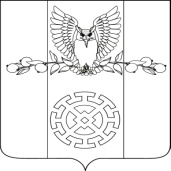 РЕШЕНИЕСОВЕТА КУЙБЫШЕВСКОГО СЕЛЬСКОГО ПОСЕЛЕНИЯ     от 17.11.2023                                                                                                     №51/3х. Восточный СосыкО внесении изменений в решение Совета Куйбышевского сельского поселения Староминского района от 22 декабря 2022 года №40/2 «О бюджете Куйбышевского сельского поселения Староминского района на 2023 год»        На основании Бюджетного кодекса Российской Федерации, Закона Краснодарского края от 4 февраля 2002 года № 437-КЗ «О бюджетном  процессе в Краснодарском крае», решения Совета Куйбышевского сельского поселения от 24.12.2020 года № 16/5 «Об утверждении Положения о бюджетном процессе в Куйбышевском сельском поселении Староминского района», руководствуясь статьей 26 Устава Куйбышевского сельского поселения Староминского района Совет Куйбышевского сельского поселения Староминского района РЕШИЛ:        1. Внести в решение Совета Куйбышевского сельского поселения Староминского района от 22 декабря 2022 года №40/2 «О бюджете Куйбышевского сельского поселения Староминского района на 2023 год следующие изменения:             1.1 Приложение 4 «Распределение бюджетных ассигнований по разделам и подразделам классификации расходов бюджетов на 2023 год» изложить в следующей редакции:                                Приложение 4к решению Совета Куйбышевского сельского поселения Староминского района  « О  бюджете Куйбышевского сельского поселения Староминского района на 2023 год»Распределение бюджетных ассигнований по разделам и подразделам  классификации расходов бюджетов на 2023 год                                                                                                                                                                  (тыс.руб.)      1.2   Приложение 5 «Распределение бюджетных ассигнований по целевым статьям (муниципальным программам Куйбышевского сельского поселения Староминского района и непрограммных направлениям деятельности), группам видов расходов классификации расходов бюджета  на 2023 год» изложить в следующей редакции:      Приложение 5к решению Совета Куйбышевского сельского поселения Староминского района «О бюджете Куйбышевского сельского поселения Староминского района на 2023 год»Распределение бюджетных ассигнований по целевым статьям (муниципальным программам Куйбышевского сельского поселения Староминского района и непрограммных направлениям деятельности), группам видов расходов классификации расходов бюджета  на 2023 год (тыс. рублей)1.3. Приложение 6 «Ведомственная структура расходов бюджета Куйбышевского сельского поселения Староминского района на 2023 год» изложить в следующей редакции:Приложение 6к решению Совета Куйбышевского сельского поселения Староминского района «О бюджете Куйбышевского сельского поселения Староминского района на 2023 год»Ведомственная структура расходов бюджета Куйбышевского сельского поселения Староминского района на 2023 год          (тыс. рублей)1.4. Приложение 7 «Источники внутреннего финансирования дефицитабюджета Куйбышевского сельского поселения Староминского района, перечень статей и видов источников финансирования дефицитов бюджетов на 2023 год» изложить в следующей редакции:                                                                           Приложение №7к решению Совета Куйбышевского сельского поселения Староминского района «О бюджете Куйбышевского сельского поселения Староминского района на 2023  год»Источники внутреннего финансирования дефицитабюджета Куйбышевского сельского поселения Староминского района, перечень статей и видов источников финансирования дефицитов бюджетов на 2023 год(тыс. рублей) 2. Настоящее решение вступает в силу со дня его официального опубликования на официальном сайте администрации Куйбышевского сельского поселения Староминского района в сети интернет (https://kuibishevsp.ru/).Председатель Совета Куйбышевского сельского поселения Староминского района                                        С.В.Демчук№ п/пНаименованиеРЗПРСумма12345Всего расходов14367,01.Общегосударственные вопросы01005826,2Функционирование высшего должностного лица субъекта Российской Федерации и муниципального образования0102854,4Функционирование Правительства Российской Федерации, высших исполнительных органов государственной власти субъектов Российской Федерации, местных администраций01042564,4Обеспечение деятельности финансовых, налоговых и таможенных органов и органов финансового (финансово-бюджетного) надзора0106225,3Другие общегосударственные вопросы01132182,12.Национальная оборона 0200118,6Мобилизационная и вневойсковая подготовка0203118,63.Национальная экономика04002329,8Дорожное хозяйство (дорожный фонд)04092329,84.Жилищно-коммунальное хозяйство05002382,1Коммунальное хозяйство0502414,0Благоустройство05031968,15.Образование070030,0Молодежная политика и оздоровление детей070730,07.Культура и кинематография 08003483,5Культура08013483,58.Социальная политика 1000106,8Социальное обеспечение населения1003106,89.Средства массовой информации120090,0Периодическая печать и издательства 120290,0№ п/пНаименованиеЦСРВРСумма12345Администрация Куйбышевского сельского поселения Староминского района14367,01.Муниципальная программа Куйбышевского сельского поселения   Староминскогорайона  «Территориальное общественное самоуправление в Куйбышевском сельском поселении Староминского района»01 0 00 0000064,4Отдельные мероприятия муниципальной программы «Территориальное общественное самоуправление в Куйбышевском сельском поселении Староминского района»01 1 00 0000064,4Содействие развитию территориальных органов местного самоуправления01 1 01 0000064,4Компенсационные выплаты руководителям и заместителям ТОС01 1 01 0001064,4Расходы на выплаты персоналу в целях обеспечениявыполнения функций государственными (муниципальными)органами, казенными учреждениями, органами управлениягосударственными внебюджетными фондами01 1 01 0001010064,42.Муниципальная программа «Управление муниципальным имуществом и земельными ресурсами в Куйбышевском сельском поселении Староминского района»02 0 00 00000161,3Отдельные мероприятия муниципальной программы «Управление муниципальным имуществом и земельными ресурсами в Куйбышевском сельском поселении Староминского района»02 1 00 00000161,3Управление и распоряжение муниципальным имуществом02 1 01 00000161,3Реализация мероприятий Куйбышевского сельского поселения02 1 01 00030161,3Закупка товаров, работ и услуг для обеспечения государственных (муниципальных) нужд02 1 01 00030200161,33.Муниципальная программа «Дорожное хозяйство и повышение безопасности дорожного движения на территории Куйбышевского сельского поселения Староминского района»04 0 00 000002329,8Отдельные мероприятия муниципальной программы Куйбышевского сельского поселения Староминского района «Дорожное хозяйство и повышение безопасности дорожного движения на территории Куйбышевского сельского поселения Староминского района»04 1 00 000002329,8Повышение транспортно –эксплуатационного состояния сети автомобильных дорог общего пользования местного значения и объектов транспортной инфраструктуры04 1 01 000001161,8Реализация мероприятий Куйбышевского сельского поселения Староминского района04 1 01 00070820,9Закупка товаров, работ и услуг для обеспечения государственных(муниципальных) нужд04 1 01 00070200820,9Поощрение победителей краевого конкурса на звание «Лучший орган территориального общественного самоуправления»04 1 01 00080340,9Закупка товаров, работ и услуг для обеспечения государственных (муниципальных) нужд04 1 01 00080200340,9Повышение безопасности дорожного движения на территории Куйбышевского сельского поселения Староминского района04 1 02 000001168,0Реализация мероприятий Куйбышевского сельского поселения Староминского района 04 1 02 000801168,0Закупка товаров, работ и услуг для обеспечения государственных (муниципальных) нужд04 1 02 000802001168,04.Муниципальная программа «Благоустройство территории Куйбышевского сельского поселения Староминского района»06 0 00 00000553,4Отдельные мероприятия муниципальной программы «Благоустройство территории Куйбышевского сельского поселения Староминского района»06 1 00 00000553,4Благоустройство и озеленение территории Куйбышевского сельского поселения Староминского района06 1 02 00000553,4Реализация мероприятий Куйбышевского сельского поселения06 1 02 00120553,4Закупка товаров, работ и услуг для обеспечения государственных (муниципальных) нужд06 1 02 00120200553,45.Муниципальная программа «Молодежь Куйбышевского сельского поселения Староминского района08 0 00 0000030,0Отдельные мероприятия муниципальной программы «Молодежь Староминского сельского поселения Староминского района»08 1 00 0000030,0Формирование здорового образа жизни молодежи Куйбышевского сельского поселения Староминского района08 1 01 0000030,0Реализация мероприятий Куйбышевского сельского поселения08 1 01 0016030,0Закупка товаров, работ и услуг для обеспечения государственных08 1 01 0016020030,06.Муниципальная программа «Информационное обеспечение и формирование позитивного общественного мнения населения Куйбышевского сельского поселения Староминского района»10 0 00 0000090,0Отдельные мероприятия муниципальной программы «Информационное обеспечение и формирование позитивного общественного мнения населения Куйбышевского сельского поселения Староминского района»10 1 00 0000090,0Организация информационного обеспечения населения 10 1 01 0000090,0Реализация мероприятий Куйбышевского сельского поселения10 1 01 0018090,0Закупка товаров, работ и услуг для обеспечения государственных (муниципальных) нужд10 1 01 0018020090,07.Муниципальная программа «Культура Куйбышевского сельского поселения Староминского района»11 0 00 000003483,5Подпрограмма «Организация досуга и обеспечение жителей услугами организаций культуры»11 1 00 000002987,0Обеспечение деятельности муниципального казенного учреждения культуры «Сельский дом культуры «Куйбышевский»11 1 01 000002987,0Расходы на обеспечение деятельности (оказание услуг) муниципальных учреждений11 1 01 005902987,0Расходы на выплаты персоналу в целях обеспечения выполнения функций государственными (муниципальными) органами, казенными учреждениями, органами управления государственными внебюджетными фондами11 1 01 005901002325,0Закупка товаров, работ и услуг для государственных (муниципальных) нужд11 1 01 00590200661,6Иные бюджетные ассигнования11 1 01 005908000,47.1Подпрограмма «Развитие библиотечного обслуживания населения»11 2 00  00000496,5Обеспечение деятельности муниципального казенного учреждения культуры «Куйбышевская поселенческая библиотека»11 2 01 00000496,5Расходы на обеспечение деятельности (оказание услуг) муниципальных учреждений11 2 01 00590496,5Расходы на выплаты персоналу в целях обеспечения выполнения функций государственными (муниципальными) органами, казенными учреждениями, органами управления государственными внебюджетными фондами11 2 01 00590100423,7Закупка товаров, работ и услуг для государственных (муниципальных) нужд11 2 01 0059020072,7Иные бюджетные ассигнования11 2 01 005908000,18.Муниципальная программа «Формирование современной городской среды Куйбышевского сельского поселения Староминского района на 2018-2024 годы»12 0 00 000001414,7Отдельные мероприятия муниципальной программы «Формирование современной городской среды Куйбышевского сельского поселения Староминского района на 2018-2024 годы»12 1 00 000001414,7Повышение уровня благоустройства наиболее посещаемых муниципальных территорий общего пользования12 1 01 000001414,7Реализация мероприятий Куйбышевского сельского поселения12 1 01 00210556,6Закупка товаров, работ и услуг для обеспечения государственных (муниципальных) нужд12 1 01 00210200556,6Предоставление иных межбюджетных трансфертов на поддержку местных инициатив по итогам конкурсов12 1 01 70020858,1Устройство пешеходной дорожки в сквере хутор Восточный Сосык, Староминского района12 1 01 70021858,1Закупка товаров, работ и услуг для обеспечения государственных (муниципальных) нужд12 1 01 70021200858,19.Непрограммные расходы50 0 00 000006239,99.1Обеспечение деятельности главы Куйбышевского сельского поселения Староминского района50 1 00 00000854,4Расходы на обеспечение функций органов местного самоуправления50 1 00 00190854,4Расходы на выплаты персоналу в целях обеспечения выполнения функций государственными (муниципальными) органами, казенными учреждениями, органами управления государственными внебюджетными фондами50 1 00 00190100854,49.2Обеспечение деятельности администрации Куйбышевского сельского поселения Староминского района51 0 00 000004907,5Обеспечение функционирования администрации Куйбышевского сельского поселения Староминского района51 1 00 000002560,6Расходы на обеспечение функций органов местного самоуправления51 1 00 001902560,6Расходы на выплаты персоналу в целях обеспечения выполнения функций государственными (муниципальными) органами, казенными учреждениями, органами управления государственными внебюджетными фондами51 1 00 001901002326,8Закупка товаров, работ и услуг для обеспечения государственных (муниципальных) нужд51 1 00 00190200222,5Иные бюджетные ассигнования51 1 00 0019080011,3Осуществление отдельных полномочий 51 2 00 00000122,4Осуществление отдельных государственных полномочий по образованию и организации деятельности административных комиссий51 2 00 601903,8Закупка товаров, работ и услуг для обеспечения государственных (муниципальных) нужд51 2 00 601902003,8Обеспечение первичного воинского учета на территориях, где отсутствуют военные комиссариаты51 2 00 51180118,6Расходы на выплаты персоналу в целях обеспечения выполнения функций государственными (муниципальными) органами, казенными учреждениями, органами управления государственными внебюджетными фондами51 2 00 51180100118,6Меры государственной поддержки лиц, замещавших муниципальные должности и должности муниципальной службы Куйбышевского сельского поселения Староминского района51 5 00 00000106,8Дополнительное материальное обеспечение лиц, замещавших муниципальные должности и должности муниципальной службы администрации Куйбышевского сельского поселения51 5 00 10300106,8Социальное обеспечение и иные выплаты населению51 5 00 10300300106,8Реализация функций Куйбышевского сельского поселения Староминского района, связанных с муниципальным управлением51 6 00 000002117,7Прочие обязательства Куйбышевского сельского поселения Староминского района51 6 00 104002117,7Закупка товаров, работ и услуг для обеспечения государственных (муниципальных) нужд51 6 00 104002002056,7Иные бюджетные ассигнования51 6 00 1040080061,09.3Обеспечение деятельности контрольно - счетной палаты муниципального образования Староминский район52 0 00 0000095,3Контрольно - счетная палата муниципального образования Староминский район52 1 00 0000095,3Выполнение переданных полномочий поселений на осуществление внешнего муниципального финансового контроля52 1 00 2019095,3Межбюджетные трансферты 52 1 00 2019050095,39.4 Обеспечение деятельности финансового управления администрации муниципального образования Староминский район53 0 00 00000130,0Финансовое управление администрации муниципального образования Староминский район53 1 00 00000130,0Выполнение переданных полномочий Куйбышевского сельского поселения Староминского района администрации МО Староминский район, в лице финансового управления, по осуществлению внутреннего муниципального финансового контроля в сфере бюджетных правоотношений и в сфере закупок, проведения анализа осуществления главными администраторами бюджетных средств, не являющимися органами внешнего муниципального финансового контроля, внутреннего финансового контроля и внутреннего финансового аудита53 1 00 20200130,0Межбюджетные трансферты53 1 00 20200500130,09.5Передача полномочий относящихся к вопросам местного значения в области водоснабжения населения Куйбышевского сельского поселения Староминского района54 0 00 0000051,8Выполнение переданных полномочий поселений Староминского района в области водоснабжения населения, водоотведения54 0 00 2018050,6Межбюджетные трансферты54 0 00 2018050050,6Выполнение переданных полномочий поселений Староминского района по организации в границах поселения теплоснабжения населения54 0 00 20183Межбюджетные трансферты54 0 00 201835000,6Выполнение переданных полномочий поселений Староминского района по организации в границах поселения электроснабжения населения54 0 00 201880,6Межбюджетные трансферты54 0 00 201885000,69.6Поддержка коммунального хозяйства56 0 00 00000200,9Выполнение переданных полномочий поселений Староминского района по организации в границах поселения  газоснабжения населения56 0 00 20187200,9Межбюджетные трансферты56 0 00 20187500200,9№ п/пНаименованиеВедРЗПРЦСРВРСуммаАдминистрация Куйбышевского сельского поселения Староминского района14367,01.Общегосударственные расходы99201005826,2Функционирование высшего должностного лица Куйбышевского сельского поселения Староминского района9920102854,4Обеспечение деятельности главы Куйбышевского сельского поселения Староминского района992010250 1 00 00000854,4Расходы на обеспечение функций органов местного самоуправления992010250 1 00 00190854,4Расходы на выплаты персоналу в целях обеспечения выполнения функций государственными (муниципальными) органами, казенными учреждениями, органами управления государственными внебюджетными фондами992010250 1 00 00190100854,4Функционирование Правительства Российской Федерации, высших исполнительных органов государственной власти субъектов Российской Федерации, местных администраций99201042560,6Обеспечение деятельности органов местного самоуправления администрации Куйбышевского сельского поселения Староминского района992010451 0 00 000002560,6Обеспечение функционирования администрации Куйбышевского сельского поселения Староминского района992010451 1 00 000002560,6Расходы на обеспечение функций органов местного самоуправления992010451 1 00 001902560,6Расходы на выплаты персоналу в целях обеспечения выполнения функций государственными (муниципальными) органами, казенными учреждениями, органами управления государственными внебюджетными фондами992010451 1 00 001901002326,8Закупка товаров, работ и услуг для обеспечения государственных (муниципальных) нужд992010451 1 00 00190200222,5Иные бюджетные ассигнования992010451 1 00 0019080011,3Осуществление отдельных полномочий 992010451 2 00 000003,8Осуществление отдельных государственных полномочий по образованию и организации деятельности административных комиссий992010451 2 00 601903,8Закупка товаров, работ и услуг для обеспечения государственных (муниципальных) нужд992010451 2 00 601902003,8Обеспечение деятельности финансовых, налоговых и таможенных органов и органов финансового (финансово-бюджетного) надзора9920106225,3Обеспечение деятельности контрольно - счетной палаты муниципального образования Староминский район992010652 0 00 0000095,3Контрольно - счетная палата муниципального образования Староминский район992010652 1 00 0000095,3Выполнение переданных полномочий поселений на осуществление внешнего муниципального финансового контроля992010652 1 00 2019095,3Межбюджетные трансферты 992010652 1 00 2019050095,3Обеспечение деятельности финансового управления администрации муниципального образования Староминский район992010653 0 00 00000130,0Финансовое управление администрации муниципального образования Староминский район992010653 1 00 00000130,0Выполнение переданных полномочий Куйбышевского сельского поселения Староминского района администрации МО Староминский район, в лице финансового управления, по осуществлению внутреннего муниципального финансового контроля в сфере бюджетных правоотношений и в сфере закупок, проведения анализа осуществления главными администраторами бюджетных средств, не являющимися органами внешнего муниципального финансового контроля, внутреннего финансового контроля и внутреннего финансового аудита992010653 1 00 20200130,0Межбюджетные трансферты 992010653 1 00 20200500130,0Другие общегосударственные вопросы99201132182,1Муниципальная программа Куйбышевского сельского поселения   Староминского  района  «Территориальное общественное самоуправление в Куйбышевском сельском поселении Староминского района»992011301 0 00 0000064,4Отдельные мероприятия муниципальной программы «Территориальное общественное самоуправление в Куйбышевском сельском поселении Староминского района»992011301 1 00 0000064,4Содействие развитию территориальных органов местного самоуправления992011301 1 01 0000064,4Компенсационные выплаты руководителям и заместителям ТОС992011301 1 01 0001064,4Расходы на выплаты персоналу в целях обеспечениявыполнения функций государственными (муниципальными)органами, казенными учреждениями, органами управлениягосударственными внебюджетными фондами992011301 1 01 0001010064,4Реализация функций Куйбышевского сельского поселения Староминского района, связанных с муниципальным управлением992011351 6 00 000002117,4Прочие обязательства Куйбышевского сельского поселения Староминского района992011351 6 00 104002117,4Закупка товаров, работ и услуг для обеспечения государственных (муниципальных) нужд992011351 6 00 104002002056,7Иные бюджетные ассигнования992011351 6 00 1040080061,02.Национальная оборона9920200118,6Мобилизационная и вневойсковая подготовка9920203118,6Осуществление отдельных полномочий992020351 2 00 00000118,6Обеспечение первичного воинского учета на территориях, где отсутствуют военные комиссариаты992020351 2 00 51180118,6Расходы на выплаты персоналу в целях обеспечения выполнения функций государственными (муниципальными) органами, казенными учреждениями, органами управления государственными внебюджетными фондами992020351 2 00 51180100118,63.Национальная экономика99204002329,8Дорожное хозяйство (дорожные фонды)99204092329,8Муниципальная программа «Дорожное хозяйство и повышение безопасности дорожного движения на территории Куйбышевского сельского поселения Староминского района»992040904 0 00 000002329,8Отдельные мероприятия муниципальной программы Куйбышевского сельского поселения Староминского района «Дорожное хозяйство и повышение безопасности дорожного движения на территории Куйбышевского сельского поселения Староминского района»992040904 1 00 000002329,8Повышение транспортно –эксплуатационного состояния сети автомобильных дорог общего пользования местного значения и объектов транспортной инфраструктуры992040904 1 01 00000820,9Капитальный ремонт, ремонт и содержание автомобильных дорог общего пользования местного значения 992040904 1 01 00070820,9Закупка товаров, работ и услуг для обеспечения государственных(муниципальных) нужд992040904 1 01 00070200820,9Поощрение победителей краевого конкурса на звание «Лучший орган территориального общественного самоуправления»992040904 1 01 00080340,9Закупка товаров, работ и услуг для обеспечения государственных (муниципальных) нужд992040904 1 01 00080200340,9Повышение безопасности дорожного движения на территории Куйбышевского сельского поселения Староминского района992040904 1 02 000001168,0Содержание элементов обустройства автомобильных дорог местного значения992040904 1 02 000801168,0Закупка товаров, работ и услуг для обеспечения государственных (муниципальных) нужд992040904 1 02 000802001168,04.Жилищно-коммунальное хозяйство99205002382,1Коммунальное хозяйство9920502414,0Обеспечение функционирования администрации Куйбышевского сельского поселения Староминского района992050202 0 00 00000161,3Обслуживание муниципального имущества992050202 1 01 00000161,3Реализация мероприятий Куйбышевского сельского поселения992050202 1 01 00030161,3Закупка товаров, работ и услуг для обеспечения государственных (муниципальных) нужд992050202 1 01 00030200161,3Обеспечение функционирования администрации Куйбышевского сельского поселения Староминского района992050254 0 00 0000050,6Выполнение переданных полномочий поселений Староминского района в области водоснабжения населения, водоотведения992050254 0 00 2018050,6Межбюджетные трансферты992050254 0 00 2018050050,6Выполнение переданных полномочий поселений Староминского района по организации в границах поселения теплоснабжения населения992050254 0 00 201830,6Межбюджетные трансферты992050254 0 00 201835000,6Выполнение переданных полномочий поселений Староминского района по организации в границах поселения электроснабжения населения992050254 0 00 201880,6Межбюджетные трансферты992050254 0 00 201885000,6Выполнение переданных полномочий поселений Староминского района по организации в границах поселения газоснабжения населения992050256 0 00 20187200,9Межбюджетные трансферты992050256 0 00 20187500200,9Благоустройство99205031968,1Муниципальная программа «Благоустройство территории Куйбышевского сельского поселения Староминского района»992050306 0 00 00000553,4Отдельные мероприятия муниципальной программы «Благоустройство территории Куйбышевского сельского поселения Староминского района»992050306 1 00 00000553,4Благоустройство и озеленение территории Куйбышевского сельского поселения Староминского района992050306 1 02 00000553,4Реализация мероприятий Куйбышевского сельского поселения992050306 1 02 00120553,4Закупка товаров, работ и услуг для обеспечения государственных (муниципальных) нужд992050306 1 02 00120200553,4Муниципальная программа «Формирование современной городской среды Куйбышевского сельского поселения Староминского района на 2018-2024 годы»992050312 0 00 000001414,7Отдельные мероприятия муниципальной программы «Формирование современной городской среды Куйбышевского сельского поселения Староминского района на 2018-2024 годы»992050312 1 00 000001414,7Повышение уровня благоустройства наиболее посещаемых муниципальных территорий общего пользования992050312 1 01 000001414,7Реализация мероприятий Куйбышевского сельского поселения992050312 1 01 00210556,6Закупка товаров, работ и услуг для обеспечения государственных (муниципальных) нужд992050312 1 01 00210200556,6Предоставление иных межбюджетных трансфертов на поддержку местных инициатив по итогам конкурсов992050312 1 01 70020858,1Устройство пешеходной дорожки в сквере хутор Восточный Сосык, Староминского района992050312 1 01 70021858,1Закупка товаров, работ и услуг для обеспечения государственных (муниципальных) нужд992050312 1 01 70021200858,15.Образование992070030,0Молодежная политикаи оздоровление детей992070730,0Муниципальная программа «Молодежь Куйбышевского сельского поселения Староминского района992070708 0 00 0000030,0Отдельные мероприятия муниципальной программы «Молодежь Староминского сельского поселения Староминского района»992070708 1 00 0000030,0Формирование здорового образа жизни молодежи Куйбышевского сельского поселения Староминского района992070708 1 01 0000030,0Реализация мероприятий Куйбышевского сельского поселения992070708 1 01 0016030,0Закупка товаров, работ и услуг для обеспечения государственных992070708 1 01 0016020030,06.Культура, кинематография99208003483,5Культура99208013483,5Муниципальная программа «Культура Куйбышевского сельского поселения Староминского района»992080111 0 00 000003483,5Подпрограмма «Организация досуга и обеспечение жителей услугами организаций культуры»992080111 1 00 000002987,0Обеспечение деятельности муниципального казенного учреждения культуры «Сельский дом культуры «Куйбышевский»992080111 1 01 000002987,0Расходы на обеспечение деятельности (оказание услуг) муниципальных учреждений992080111 1 01 005902987,0Расходы на выплаты персоналу в целях обеспечения выполнения функций государственными (муниципальными) органами, казенными учреждениями, органами управления государственными внебюджетными фондами992080111 1 01 005901002325,0Закупка товаров, работ и услуг для государственных (муниципальных) нужд992080111 1 01 00590200661,6Иные бюджетные ассигнования992080111 1 01 005908000,4Обеспечение деятельности муниципального казенного учреждения культуры «Куйбышевская поселенческая библиотека»992080111 2 01 00000496,5Расходы на обеспечение деятельности (оказание услуг) муниципальных учреждений992080111 2 01 00590496,5Расходы на выплаты персоналу в целях обеспечения выполнения функций государственными (муниципальными) органами, казенными учреждениями, органами управления государственными внебюджетными фондами992080111 2 01 00590100423,7Закупка товаров, работ и услуг для государственных (муниципальных) нужд992080111 2 01 0059020072,7Иные бюджетные ассигнования992080111 2 01 005908000,17.Социальная политика9921000106,8Социальное обеспечение населения9921003106,8Обеспечение деятельности администрации Куйбышевского сельского поселения Староминского района992100351 0 00 00000106,8Меры государственной поддержки лиц, замещавших муниципальные должности и должности муниципальной службы Куйбышевского сельского поселения Староминского района992100351 5 00 00000106,8Дополнительное материальное обеспечение лиц, замещавших муниципальные должности и должности муниципальной службы администрации Староминского сельского поселения992100351 5 00 10300106,8Социальное обеспечение и иные выплаты населению992100351 5 00 10300300106,88Средства массовой информации992120090,0Периодическая печать и издательства992120290,0Муниципальная программа «Информационное обеспечение и формирование позитивного общественного мнения населения Куйбышевского сельского поселения Староминского района»992120210 0 00 0000090,0Отдельные мероприятия муниципальной программы «Информационное обеспечение и формирование позитивного общественного мнения населения Куйбышевского сельского поселения Староминского района»992120210 1 00 0000090,0Организация информационного обеспечения населения 992120210 1 01 0000090,0Реализация мероприятий Куйбышевского сельского поселения992120210 1 01 0018090,0Закупка товаров, работ и услуг для обеспечения государственных (муниципальных) нужд992120210 1 01 0018020090,0КодНаименование групп, подгрупп,
статей, подстатей, элементов, программ (подпрограмм), кодов экономической классификации источников внутреннего     финансирования дефицита бюджетаСумма123000 01 00 00 00 00 0000 000Источники внутреннего финансирования дефицита бюджета, всегов том числе:480,7000 01 03 00 00 00 0000 000Бюджетные кредиты от других бюджетов бюджетной системы Российской Федерации               0,0000 01 03 00 00 00 0000 700Получение бюджетных кредитов от других бюджетов бюджетной системы Российской Федерации в валюте Российской Федерации         0,0000 01 03 00 00 10 0000 710Получение кредитов от других бюджетов бюджетной системы Российской Федерации бюджетом поселения в валюте Российской Федерации0,0000 01 03 00 00 00 0000 800Погашение бюджетных кредитов, полученных от других бюджетов бюджетной системы Российской Федерации в валюте Российской Федерации0,0000 01 03 00 00 10 0000 810Погашение бюджетом  поселения кредитов от других бюджетов бюджетной системы Российской Федерации в валюте Российской Федерации0,0000 01 05 00 00 00 0000 000Изменение остатков средств на счетах по учету средств бюджета480,7000 01 05 00 00 00 0000 500Увеличение остатков средств бюджетов13886,3000 01 05 02 00 00 0000 500Увеличение прочих остатков средств  бюджетов13886,3000 01 05 02 01 00 0000 510Увеличение прочих остатков денежных средств  бюджетов 13886,3000 01 05 02 01 10 0000 510Увеличение прочих остатков денежных средств  бюджета поселения 13886,3000 01 05 00 00 00 0000 600Уменьшение остатков средств бюджетов14367,0000 01 05 02 00 00 0000 600Уменьшение прочих остатков средств бюджетов14367,0000 01 05 02 01 00 0000 610Уменьшение прочих остатков денежных средств бюджетов14367,0000 01 05 02 01 10 0000 610Уменьшение прочих остатков денежных средств бюджета поселения14367,0